Пояснение по заполнению анкеты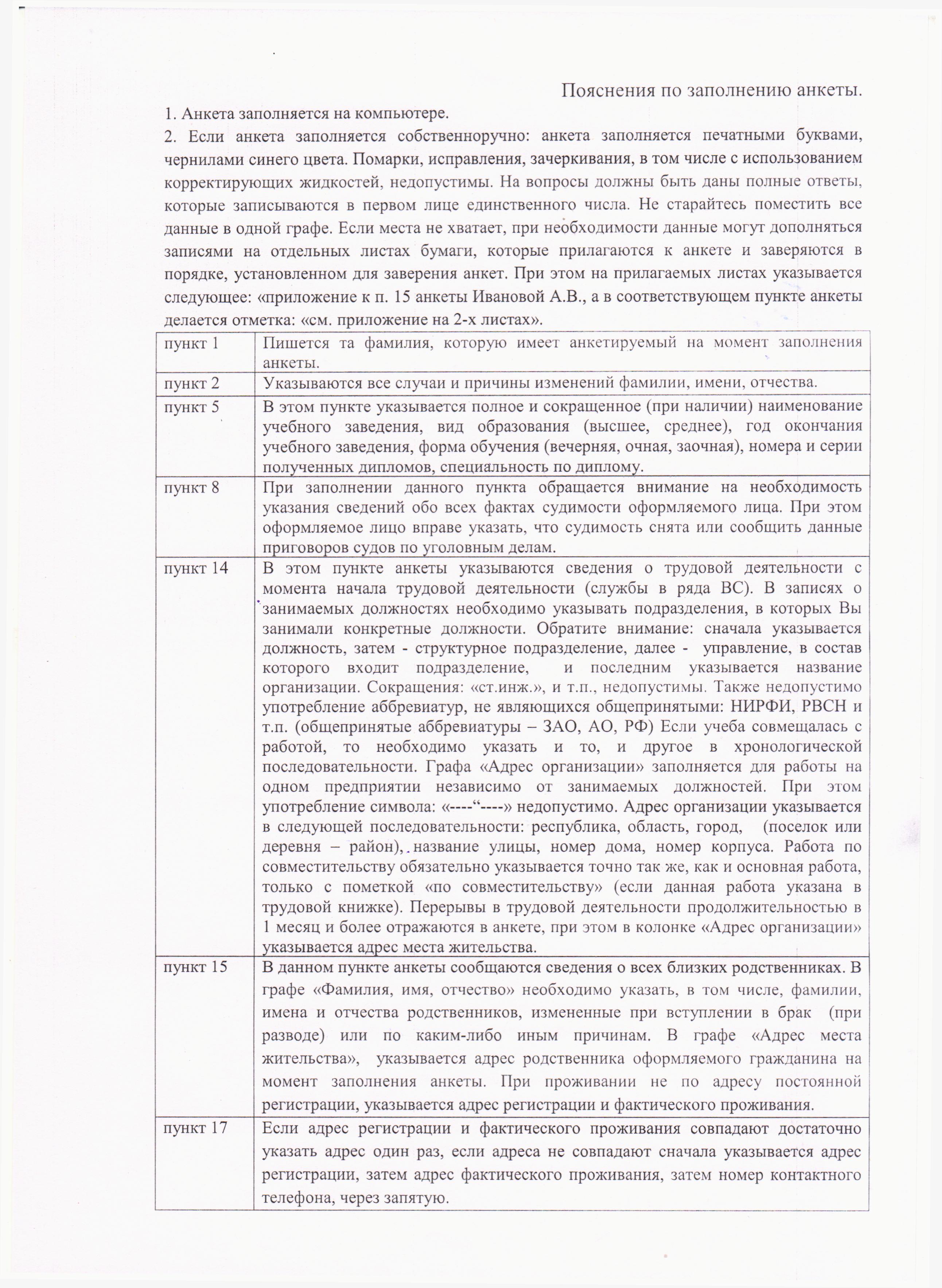 